ВНУТРИГОРОДСКОЕ МУНИЦИПАЛЬНОЕ ОБРАЗОВАНИЕ 
САНКТ-ПЕТЕРБУРГА МУНИЦИПАЛЬНОГО ОКРУГА СОСНОВАЯ ПОЛЯНАМУНИЦИПАЛЬНЫЙ СОВЕТ_____________________________________________________________198264,Санкт-Петербург, ул. Пограничника Гарькавого, дом 22, корп. 3РЕШЕНИЕ08.08.2018 г. № 80О сложении полномочий депутата МС МО СОСНОВАЯ ПОЛЯНА Солдунова В.М.	В соответствии с Федеральным законом от 06 октября 2003 года №131-ФЗ «Об общих принципах организации местного самоуправления в Российской Федерации» (с изменениями и дополнениями), на основании Устава ВГМО СП МО СОСНОВАЯ ПОЛЯНА и личного заявления о сложении полномочий депутата Муниципальный Совет  Р Е Ш И Л: 1Удовлетворить досрочное прекращение полномочий  депутата по 5 созыва  Муниципального Совета ВНМО СП МО СОСНОВАЯ ПОЛЯНА Солдунова Валерия Михайловича  по собственному желанию.2. Решение вступает в силу после официального опубликования.4. Контроль за исполнением решения оставляю за собой.Глава МО      									М.М. Тарасов5созыв2014-2019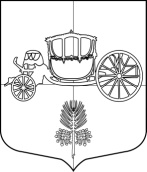 